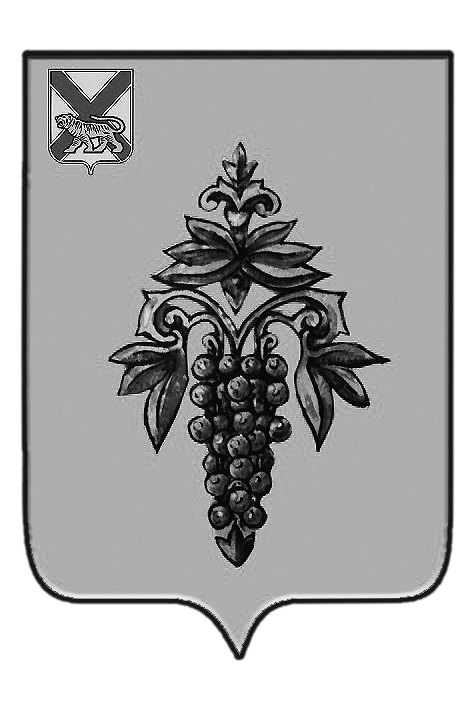 ДУМА ЧУГУЕВСКОГО МУНИЦИПАЛЬНОГО ОКРУГА Р  Е  Ш  Е  Н  И  Е	Заслушав и обсудив информацию О совместном с отделом внутреннего муниципального финансового контроля финансового управления администрации Чугуевского муниципального округа контрольном мероприятии «Проверка полноты и своевременности поступления платы за найм жилья за 2020 год», представленную председателем Контрольно-счетного комитета Чугуевского муниципального округа (Тимофеева М.А.), Дума Чугуевского муниципального округаРЕШИЛА:	Принять к сведению прилагаемую информацию О совместном с отделом внутреннего муниципального финансового контроля финансового управления администрации Чугуевского муниципального округа контрольном мероприятии «Проверка полноты и своевременности поступления платы за найм жилья за 2020 год».Председатель ДумыЧугуевского муниципального округа				          		Е.В. ПачковПриложение к решению Думы Чугуевского муниципального округа от 28.05.2021. № 208ОТЧЕТ о совместном с отделом внутреннего муниципального финансового контроля финансового управления администрации Чугуевского муниципального округа контрольном мероприятии «Проверка полноты и своевременности поступления платы за найм жилья за 2020 год» (наименование контрольного мероприятия)(утвержден председателем Контрольно-счетного комитета Чугуевского муниципального округа 12.03.2021)1. Основание для проведения контрольного мероприятия: пункт 1.1. Плана работы Контрольно-счетного комитета Чугуевского муниципального округа на 2021 год. 2. Предмет контрольного мероприятия: деятельность администрации Чугуевского муниципального района/округа по администрированию неналоговых доходов бюджета Чугуевского муниципального округа за пользование жилыми помещениями. 3. Объекты контрольного мероприятия: администрация Чугуевского муниципального района/округа (далее – Администрация).4. Проверяемый период деятельности: 2020 год. 5. Срок проведения контрольного мероприятия: с 27 января по 20 февраля 2021 года.6. Цель контрольного мероприятия: Оценить деятельность Администрации по выполнению полномочий и функций администрирования доходов бюджета округа за пользование жилыми помещениями (плата за найм) муниципального жилищного фонда Чугуевского муниципального округа: правильность исчисления, полнота и своевременность поступления в бюджет округа.7. Краткая характеристика проверяемой сферы формирования и использования бюджетных средств и деятельности объектов контрольного мероприятия:В проверяемом периоде полномочия по администрированию доходов бюджета Чугуевского муниципального округа (далее – бюджет округа) от сдачи в наем жилых помещений закреплено за Администрацией.Уполномоченным органом Администрации в сфере жилищно-коммунального хозяйства является структурное подразделение без права юридического лица - управление жизнеобеспечения (далее – УЖО). Функции и полномочия УЖО установлены Положением об управлении жизнеобеспечения администрации Чугуевского муниципального округа (далее – Положение УЖО), утвержденным постановлением Администрации от 28 октября 2020 года № 111. В соответствии с пунктом 10 раздела 3 Положения УЖО одной из функций УЖО является «организация работы по сдаче в наем муниципального жилищного фонда и получение оплаты по установленным тарифам за наем жилья, организация обеспечения муниципальным жильем в порядке, установленном действующим законодательством, отдельных категорий граждан, содержание муниципального жилищного фонда и ведения учета муниципального жилищного фонда». Контрольное мероприятие проведено совместно с отделом внутреннего муниципального финансового контроля финансового управления администрации Чугуевского муниципального округа. По итогам контрольного мероприятия составлен акт от 20.02.2021 № 1/1, который подписан сторонами без разногласий.   Объем проверенных средств – 4 795,19 тыс.рублей. 8. По результатам контрольного мероприятия установлено следующее:По вопросу № 1.  Администрирование доходов, поступающих в бюджет Чугуевского муниципального округа за пользование жилыми помещениями (плата за найм жилья) муниципального жилищного фонда.Средства, поступающие от граждан в качестве платы за найм муниципального жилищного фонда, являются неналоговыми доходами бюджета Чугуевского муниципального округа (далее – бюджет округа) и отражаются в его доходной части по коду бюджетной классификации 971 1 11  0904404 0003 120 «Прочие поступления от использования имущества, находящегося в собственности городских округов (за исключением имущества муниципальных бюджетных и автономных учреждений, а также имущества муниципальных унитарных предприятий, в том числе казенных) (плата за наем жилья)».Решением Думы Чугуевского муниципального района от 12 декабря 2019 года № 503-НПА «О бюджете Чугуевского муниципального округа на 2020 год и плановый период 2021 и 2022 годов» (с учетом изменений) (далее – Решение о бюджете № 503-НПА) главным администратором по данному виду доходов закреплена Администрация.По данным годовой бюджетной отчетности за 2020 год исполнение плана по доходам от платы за наем жилья составило 4 795,19 тыс.рублей или 100,2 % утвержденных бюджетных назначений (4 787,00 тыс.рублей). Требования по ведению бюджетного учета доходов установлены пунктами 197-201 приказа Минфина России № 157н. Отделом бухгалтерского учета и отчетности Администрации (далее – отдел бухучета) ведется синтетический учет начисленных и поступивших платежей по группам плательщиков платы за наем жилья путем отражения по счету 205.29 «Расчеты по иным доходам от собственности» в программном комплексе «1С Предприятие». Ведение аналитического учета в разрезе плательщиков платы за наем жилья осуществляет УЖО с применением программного продукта «Феникс» (далее – ПК «Феникс»). На каждый заключенный договор найма жилого помещения, уполномоченный специалист УЖО в ПК «Феникс» открывает лицевой счет, в котором отражаются начисления и оплата по договору найма жилого помещения.В зависимости от целей использования муниципальный жилищный фонд Чугуевского муниципального округа подразделяется на:- жилищный фонд социального использования (предоставляемый гражданам по договорам социального найма, найма жилищного фонда социального использования);- специализированный жилищный фонд  (предназначенный для проживания отдельных категорий граждан);- жилищный фонд коммерческого использования.Маневренный жилищный фонд в Администрации не создавался.При сверке данных аналитического и синтетического учета поступлений платы за наем жилья в бюджет округа расхождений не выявлено, что позволяет сделать вывод о достоверности учетных данных, отраженных в бухгалтерском учете и отчетности главного администратора доходов бюджета округа, которым является Администрация.    1.1. Нормативная правовая база Чугуевского муниципального округа, регламентирующая вопросы предоставления, начисления и оплаты за пользование жилым помещением муниципального жилищного фонда Чугуевского муниципального округа.В проверяемом периоде деятельность Администрации в части предоставления жилых помещений муниципального жилищного фонда Чугуевского муниципального округа основывалась на нормах Жилищного кодекса Российской Федерации, а также законах Приморского края и нормативных правовых актах Чугуевского муниципального района, а именно:1) жилые помещения социального использования:- закон Приморского края от 11 ноября 2005 года № 297-КЗ «О порядке ведения органами местного самоуправления Приморского края учета граждан в качестве нуждающихся в жилых помещениях, предоставляемых по договорам социального найма»;- закон Приморского края от 15 мая 2006 года № 360-КЗ «О порядке признания органами местного самоуправления Приморского края граждан малоимущими в целях предоставления им жилых помещений по договорам социального найма»;- решение Думы Чугуевского муниципального района от 12 декабря 2014 года № 512 «О Положении об обеспечении малоимущих граждан, проживающих на территории Чугуевского муниципального района и нуждающихся в улучшении жилищных условий, жилыми помещениями в соответствии с жилищным законодательством»;2) жилые помещения специализированного назначения:- решение Думы Чугуевского муниципального района от 04 июня 2019 года № 456-НПА «Положение о муниципальном специализированном жилищном фонде Чугуевского муниципального района»;- решение Думы Чугуевского муниципального района от 04 июля 2019 года № 460-НПА «Положение о порядке предоставления жилых помещений муниципального специализированного жилищного фонда на территории Чугуевского муниципального района»;3) жилые помещения коммерческого использования:- решение Думы Чугуевского муниципального района от 04 августа 2016 года № 95-НПА «Положение о коммерческом найме жилых помещений жилищного фонда коммерческого использования, находящегося в муниципальной собственности Чугуевского муниципального района» (с учетом изменений от 31.10.2017 № 259-НПА) (далее – Положение о коммерческом найме);- постановление администрации Чугуевского муниципального района от 16 октября 2017 года № 625-НПА «Об утверждении административного регламента предоставления  муниципальной услуги «Заключение, расторжение, изменение договоров коммерческого найма муниципальных жилых помещений Чугуевского муниципального района» (с учетом изменений от 20.03.2018 № 118-НПА).Оплата за пользование жилыми помещениями муниципального жилищного фонда Чугуевского муниципального округа регламентирована следующими нормативными правовыми актами Чугуевского муниципального района:- решением Думы Чугуевского муниципального округа от 28 ноября 2014 года № 475-НПА (в редакции решения от 29.05.2018 № 349-НПА) «Об утверждении Методики расчета платежей за пользование жилым помещением (платы за наем) для нанимателей жилых помещений по договорам социального найма и договорам найма жилых помещений муниципального жилищного фонда Чугуевского муниципального района»;- постановлением Администрации от 08 июня 2018 года № 324-НПА «Об установлении размера платы за пользование жилым помещением (платы за наем) для нанимателей жилых помещений по договорам социального найма и договорам найма жилых помещений муниципального жилого фонда Чугуевского муниципального района», вступившим в действие с 01 июля 2018 года.Анализ нормативных правовых актов Чугуевского муниципального округа позволяет сделать вывод о том, что в проверяемом периоде в Администрации создана достаточная нормативная база для осуществления полномочий по сдаче в наем муниципального жилищного фонда, начисления и получения оплаты за сдачу в наем жилья.1.2. Проверка договоров найма жилых помещений (учет и регистрация договоров; соответствие заключенных договоров найма типовым формам;  ведение лицевых счетов по договорам найма жилых помещений).Согласно пункта 10 Положения УЖО одной из функций этого структурного подразделения Администрации является ведение учета муниципального жилищного фонда. Проверкой установлено, что учет муниципального жилищного фонда ведется УЖО в электронном виде в форме реестров в формате Excel в разрезе сел Чугуевского муниципального округа с указанием следующих данных жилого помещения: адрес, площадь, год ввода в эксплуатацию, техническое состояние, реквизиты договора найма (при наличии), ФИО нанимателя (при наличии). Однако, в ходе анализа сведений, содержащихся в указанных реестрах, выявлено, что в  реестрах жилищных фондов сел, кроме села Чугуевка, жилые помещения не классифицированы по видам жилищных фондов в зависимости от цели использования (социальный, коммерческий, специализированный), что является нарушением пункта 2 статьи 19 Жилищного кодекса РФ.По состоянию на 01.01.2021 года в реестре муниципального жилищного фонда, представленного УЖО, учтено 1142 единицы муниципального жилищного фонда общей площадью 47 371,9 кв.м., в том числе:  - жилищного фонда социального использования – 1054 ед. площадью 43 863,8 кв.м;- жилищного фонда специализированного назначения – 48 единиц площадью 1 941,1 кв.м, из них: для служебного использования – 23 единицы общей площадью 973,1 кв.м; для детей-сирот и детей, оставшихся без попечения родителей, лиц из числа детей-сирот и детей, оставшихся без попечения родителей – 25 общей площадью 968,0 кв.м;- жилищного фонда коммерческого использования – 40 единиц площадью 1567,0 кв.м.В ходе проведения контрольного мероприятия была произведена сверка сведений о количестве и площадях муниципального жилищного фонда, учтенного УЖО в реестре муниципального жилищного фонда по состоянию на 01.01.2021, с данными муниципального жилищного фонда, учтенного управлением имущественных и земельных отношений (далее – УИЗО) Администрации в реестре муниципального имущества Чугуевского муниципального округа на 01.01.2021.При сверке вышеуказанных реестров установлены расхождения данных по количеству (на 21 жилое помещение) и площадям (на 8,8 кв.м.) жилых помещений. Информация об указанных расхождениях в разрезе сел  Чугуевского муниципального округа по состоянию на 01.01.2021 приведена в приложении № 1 к настоящему отчету.Кроме того, в ходе выборочного анализа предмета договоров найма жилых помещений муниципального жилищного фонда выявлено, что в ряде договоров площадь помещения не соответствует данным Реестра муниципального имущества Чугуевского муниципального округа на 01.01.2021, реестра жилищного фонда УЖО, представленного на проверку, а также данным официального сайта Федеральной службы государственной регистрации, кадастра и картографии (далее – Росреестр) в сети Интернет. Информация об указанных расхождениях в разрезе жилых помещений приведена в приложении № 2 к настоящему отчету.По данным реестра жилищного фонда УЖО по состоянию на 01.01.2021 заключено договоров:- социального найма жилых помещений - 766 общей площадью 32 011,1 кв.м; - специализированного назначения – 48 общей площадью 1 941,1 кв.м, из них: служебного найма – 23 общей площадью 973,1 кв.м; для детей-сирот и детей, оставшихся без попечения родителей, лиц из числа детей-сирот и детей, оставшихся без попечения родителей – 24 общей площадью 935,3 кв.м;- коммерческого найма жилых помещений – 40 общей площадью 1567,0 кв.м.В ходе контрольного мероприятия выявлено, что в реестре муниципального жилищного фонда своевременно не актуализируются учетные данные о жилых помещениях. Так, на дату проверки выявлено: отсутствие  в указанном реестре жилых помещений; отсутствие данных о предоставлении жилого помещения в наем (учтено как пустующее); отсутствие данных о приватизации жилого помещения (учтено как переданное по договору социального найма).  По мнению контрольной группы, наличие нарушений и недостатков, выявленных в ходе проверки обусловлено следующими факторами:- отсутствием в Администрации порядка взаимодействия структурных подразделений Администрации в части устранения выявленных несоответствий между учетными данными, содержащимися в реестре муниципального имущества Чугуевского муниципального округа, реестре жилищного фонда УЖО и в Росреестре.- отсутствием в Администрации порядка ведения УЖО реестра учета муниципального жилищного фонда, а также тем, что обязанности по ведению реестра учета муниципального жилищного фонда не возложены на конкретное должностное лицо УЖО.1.2.1. Учет и регистрация договоров найма жилых помещений осуществляется УЖО в трех журналах регистрации договоров (социального/служебного найма;  коммерческого найма; специализированного найма), которые ведутся на бумажных носителях. Листы в журналах регистрации пронумерованы, прошиты и скреплены печатью. Согласно учетных записей журналов регистрации договоров найма в 2020 году Администрацией заключен 51 договор найма жилого помещения (социальный найм – 23; служебный найм – 4; дети-сироты и дети, оставшиеся без попечения родителей, лица из числа детей-сирот и детей, оставшихся без попечения родителей – 13; коммерческий найм – 11). Все договоры имеются в наличии и представлены к проверке. Порядковая нумерация договоров и хронологический порядок их регистрации в вышеуказанных журналах соблюдены.В целом работа по ведению учета договоров найма жилых помещений находится в удовлетворительном состоянии. Замечаний и нарушений по данному вопросу не установлено.1.2.2. В ходе контрольного мероприятия проверено оформление договоров выборочным методом 107 договоров найма жилого помещения, из них социального найма – 81, служебного найма – 4, специализированного найма – 13, коммерческого найма – 9. Установлено, что представленные к проверке договоры: - социального и служебного найма соответствуют типовой форме, утвержденной постановлением  Правительства РФ от 21.05.2015 № 315 «Об утверждении типового договора социального найма жилого помещения»;- найма жилого помещения для детей-сирот и детей, оставшихся без попечения родителей, лиц из числа детей-сирот и детей, оставшихся без попечения родителей соответствуют типовой форме, утвержденной постановлением Правительства РФ от 28.06.2013 № 548 «Об утверждении типового договора найма жилого помещения для детей-сирот и детей, оставшихся без попечения родителей, лиц из числа детей-сирот и детей, оставшихся без попечения родителей»;- коммерческого найма соответствует форме приложения к Положению о коммерческом найме.Однако при проверке оформления договоров выявлены следующие нарушения и недостатки:- в нарушение абзаца а) пункта 4 и абзаца а) пункта 5 условий договоров социального найма жилого помещения тринадцать договоров заключено без актов приема-передачи жилого помещения; - в одном договоре социального найма отсутствует подпись нанимателя;- в абзаце з) пункта 4 двух договоров социального найма указан размер платы за жилое помещение в размере 6,57 рублей за 1 кв.м, что не соответствует плате, установленной Постановлением Администрации от 08.06.2018 № 324-НПА. Выявленные недостатки и нарушения свидетельствуют о недостаточном уровне контроля за оформлением договоров со стороны руководителя УЖО. 1.2.3. В ходе контрольного мероприятия проведена выборочная проверка ведения лицевых счетов по 107 договорам найма жилых помещений. В результате установлено, что в 2020 году начисление платы за наем производилось по всем предоставленным к проверке договорам найма жилых помещений ежемесячно 1 числа отчетного месяца. Информация о поступивших платежах вносится в лицевые счета ежедневно.1.2.3.1. При проверке правильности отражения в лицевых счетах начисления платы за наем жилых помещений было выявлено ч то в ряде лицевых счетов не верно произведено начисление платы за найм жилых помещений, предоставленных по договорам социального найма. Так по пяти договорам не начислено в общей сумме 1 408,13 рублей; по трем договорам излишне начислено в общей сумме 781,09 рублей. В ходе контрольного мероприятия специалистом УЖО, уполномоченным на ведение лицевых счетов, были произведены соответствующие корректировки начислений в лицевых счетах по вышеуказанным договорам.1.2.3.2. Данные лицевых счетов в ряде случаев не соответствуют заключенным договорам в части площадей муниципальных жилых помещений, предоставляемых по договорам социального найма. Так, в трех лицевых счетах превышение площади, установленной договорами, составило  11,3 кв.м, в четырех лицевых счетах площадь ниже, установленной договорами, на 47 кв.м. Кроме того, по одному договору социального найма жилого помещения, заключенного с нанимателем 31 октября 2013 года, площадь жилого помещения составляет 43,2 кв.м. Однако по данным лицевого счета начисление платы за найм до июня 2020 года производилось исходя из площади 39,5 кв.м. Таким образом, в ряде лицевых счетов содержатся недостоверные сведения о площади жилых помещений, предоставляемых по договорам социального найма. По вопросу 2. Анализ состояния учета задолженности платы за наем жилых помещений, с учетом анализа мер, применяемых для сокращения задолженностиПо данным бюджетного учета Администрации дебиторская задолженность на 01.01.2021 сократилась лишь на 201,18 тыс.рублей (с 5 377,47 тыс.рублей до 5 176,29 тыс.рублей) или на 3,7%.В ходе сверки данных о дебиторской задолженности, отраженных в бухгалтерском учете на начало и конец 2020 года по счету 205.29 в ПК 1С Бухгалтерия с данными аналитического учета, осуществляемого специалистом УЖО в ПК «Феникс», установлены расхождения:По факту расхождений специалист УЖО, уполномоченный на ведение лицевых счетов, пояснила, что расхождения связаны с поступлением в течение года платежей за найм жилья, не являющимся муниципальным жилищным фондом Чугуевского муниципального округа, а также платежей с не установленной принадлежностью платежа. Указанные платежи поступают при оплате гражданами через отделения Почты России. В ПК «Феникс» соответственно поступления не учитываются. Механизм возврата неклассифицированных поступлений на момент проверки отсутствует.Анализ мер, принятых УЖО в 2020 году, по сокращению дебиторской задолженности показал следующее. Согласно отчета УЖО по исполнению плана мероприятий по росту доходного потенциала, оптимизации расходов и совершенствованию долговой политики Чугуевского муниципального округа за 2020 год, в целях сокращения задолженности нанимателей жилых помещений муниципального жилищного фонда по платежам за наем жилья в 2020 году УЖО проведен следующий комплекс мероприятий:1. в адрес должников направлено 290 требований об оплате задолженностей с указанием суммы долга и срока его погашения на общую сумму 1 990,38 тыс.рублей;2. в Межведомственную комиссию по налоговой и социальной политике Администрации УЖО направлено 10 обращений о приглашении на заседание указанной комиссии нанимателей – должников в количестве 119 человек с суммой задолженности 1 872,63 тыс.рублей. В 2020 году в Администрации проведено 9 заседаний Межведомственной комиссии. В результате в добровольном порядке 52 нанимателя погасили задолженность на общую сумму 452,12 тыс.рублей или 24,1% от заявленной суммы задолженности; 3. направлено запросов в соответствующие органы на документы в отношении 163 нанимателей – должников для последующего обращения в суд на взыскание задолженности в общей сумме 1 023,11 тыс.рублей;4. передано в правовое управление Администрации 17 пакетов документов для обращения в судебные органы на взыскание задолженности в сумме 289,64 тыс.рублей, из них 3 – о выселении граждан из муниципального жилищного фонда. В тоже время по данным правового управления Администрации УЖО представило 18 пакетов документов на общую сумму 307,02 тыс.рублей.Документы направлены правовым управлением Администрации в соответствующие судебные органы для рассмотрения по существу вопросов. В результате судебными органами вынесены решения в пользу Администрации; 5. направлено в Отдел судебных приставов по Чугуевскому району УФССП России по Приморскому краю (далее – ОСП) 23 судебных приказа на взыскание дебиторской задолженности в сумме 501,71 тыс.рублей. Однако исходя из представленных к проверке документов общая сумма по судебным приказам составила 342,29 тыс.рублей. Таким образом, в ходе проверки деятельности УЖО по вопросу взыскания задолженности по платежам за найм жилых помещений, включающую в себя досудебную претензионную работу и судебную (исковую) работу, было установлено, что указанная деятельность осуществлялась УЖО не на должном уровне и недостаточно эффективно в проверяемом периоде.  Об этом свидетельствует наличие следующих недостатков: - в УЖО отсутствует журнал регистрации требований о погашении задолженности в досудебном порядке, направляемых в адрес нанимателей, а также не ведется учет их исполнения. В связи с чем, не представляется возможным оценить эффективность принимаемой меры;- в УЖО не ведется учет количества и сумм судебных приказов, направленных в Отдел судебных приставов по Чугуевскому району УФССП России по Приморскому краю, а также учет взысканной задолженности платы за найм жилья по итогам работы судебных приставов.Кроме того, снижение задолженности на 2,3% (на 201,18 тыс.рублей), свидетельствует о недостаточности мер, принимаемых УЖО по взысканию задолженности по плате за найм, которая так и остается на уровне более 5 000,00 тыс. рублей.  9. Пояснения и замечания руководителей объектов контрольного мероприятия на результаты контрольного мероприятия (при наличии): нет.10. Выводы: В ходе контрольного мероприятия установлено, что в проверяемом периоде Администрация выполняла полномочия и функции главного администратора, администратора неналоговых доходов бюджета округа, поступающих от сдачи в наем жилых помещений муниципального жилищного фонда. Однако, выявленные в ходе проведения контрольного мероприятия нарушения и недостатки, свидетельствуют о том, что указанная деятельность организована не на должном уровне и осуществлялась не достаточно эффективно.11. Предложения:1. Направить представление Главе администрации Чугуевского муниципального округа для принятия мер по устранению выявленных нарушений и недостатков и недопущению их в дальнейшем;2. Направить настоящий отчет Главе Чугуевского муниципального округа, главе администрации и в Думу Чугуевского муниципального округа для сведения.Приложения: 1. Анализ сведений о количестве и площадях муниципальных жилых помещений в разрезе сел Чугуевского муниципального округа на 1 л.;2. Анализ площадей муниципальных жилых помещений социального найма Чугуевского муниципального округа на 2 л.Председатель Контрольно-счетного комитета Чугуевского муниципального округа						М.А. ТимофееваПриложение № 1 к отчету о контрольном мероприятии от «__» __________ 2021 годаАнализ сведений о количестве и площадях муниципальных жилых помещений в разрезе сел Чугуевского муниципального округаПриложение № 2 к отчету о контрольном мероприятии от «__» __________ 2021 годаАнализ площадей муниципальных жилых помещений социального найма Чугуевского муниципального округаОт 28.05.2021г.№ 208О заслушанной информацииО заслушанной информацииО заслушанной информацииСведения о дебиторской задолженностиПо даннымбюджетного учета(Оборотно-сальдовая ведомость по счету 205.29),тыс.рублейПо данным аналитического учета УЖО (отчет о дебиторской задолженности),тыс.рублейОтклонения,тыс.рублейНа 01.01.20205 377,475 376,98- 0,49На 01.01.20215 176,295 207,1730,88Населенный пунктПо данным реестра муниципального имущества Чугуевского муниципального округа на 01.01.2021 (представлены УИЗО)По данным реестра муниципального имущества Чугуевского муниципального округа на 01.01.2021 (представлены УИЗО)По данным реестра жилищного фонда на 01.01.2021 (представлено УЖО)По данным реестра жилищного фонда на 01.01.2021 (представлено УЖО)Расхождение Расхождение Населенный пунктед.площадь, кв.мед.площадь, кв.мед.площадь, кв.мВерхняя Бреевка241 093,7241 095,702,0Шумный682 739,3702 822,3283,0Антоновка8340,010416,0276,0Архиповка4141,34171,4030,1Березовка753 119,3753 119,300,0Булыга-Фадеево301 168,0311 200,0132,0Варпаховка9448,09448,000,0Заветное1325 045,71325 036,50-9,2Заметное288,0288,000,0Изюбриный421 576,0421 579,003,0Каменка21943,221943,200,0Кокшаровка773 095,0803 258,03163,0Ленино11459,812512,3152,5Лесогорье642 689,4622 611,4-2-78,0Нижние Лужки331 259,7321 183,7-1-76,0Новомихайловка8357,08357,000,0Полыниха24951,024951,000,0Пшеницино17683,818710,8127,0Самарка281 100,0281 086,10-13,9Саратовка16678,016673,80-4,2Соколовка21924,021931,007,0Уборка461 011,0441 782,6-2771,6Чугуевка29712 881,327712 058,6-20-822,7Медвежий Кут23912,722873,7-1-39,0Новочугуевка15573,113477,7-2-95,4Павловка7302,07302,000,0Цветковка7509,87509,800,0Ясное542 290,6512 173,0-3-117,6Всего116347 380,7114247 371,9-21-8,8№ п/пАдресАдресАдресАдресДоговор социального наймаДоговор социального наймаНанимательПо данным на 01.01.2021По данным на 01.01.2021По данным на 01.01.2021По данным на 01.01.2021№ п/псело улицадомквартира№ДатаНанимательреестра муниципального имущества (сверено с УИЗО)реестра жилищного фонда (УЖО)Росреестрадоговоров найма жилого помещения1Верхняя БреевкаКустарная4-36317.02.2020Сижук Виктор Григорьевич64,064,057,557,52Верхняя БреевкаРабочая17136417.02.2020Глушак Евгений Алексеевич41,441,443,043,03БерезовкаРокоссовского8127529.03.2018Гаврикова Людмила Сергеевна43,043,042,943,04ЛесогорьеТорговая12-35122.11.2019Бородина Вера Яковлевна40,040,030,030,05Нижние ЛужкиСтроительная214706.12.2011Швец Евгения Владимировна30,030,031,733,06УборкаЮбилейная40129817.09.2018Будник Светлана Юрьевна40,040,0нет данных41,07Медвежий КутПионерская3137114.08.2020Кувыкин Сергей Николаевич46,346,338,338,38Медвежий КутПионерская42б/н31.10.2013Пацеля Валерий Григорьевич43,243,239,543,29ЧугуевкаТитова26135831.01.2020Пушкарских Светлана Сергеевна40,840,847,647,610ЧугуевкаТитова276128403.03.2015Гаджиева Светлана Александровна30,030,059,759,711ШумныйЗаречная11231817.12.2018Марщакин Леонид Геннадьевич50,050,050,351,012СамаркаКубанская15237325.08.2020Ляпина Оксана Константинов-на36,836,838,936,813Верхняя БреевкаКедровая29337022.06.2020Костылева Валентина Тихоновна35,035,036,235,0